Gateway Review ProcessProgram Review Prepared for [insert SRO][Insert project name][Insert date]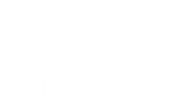 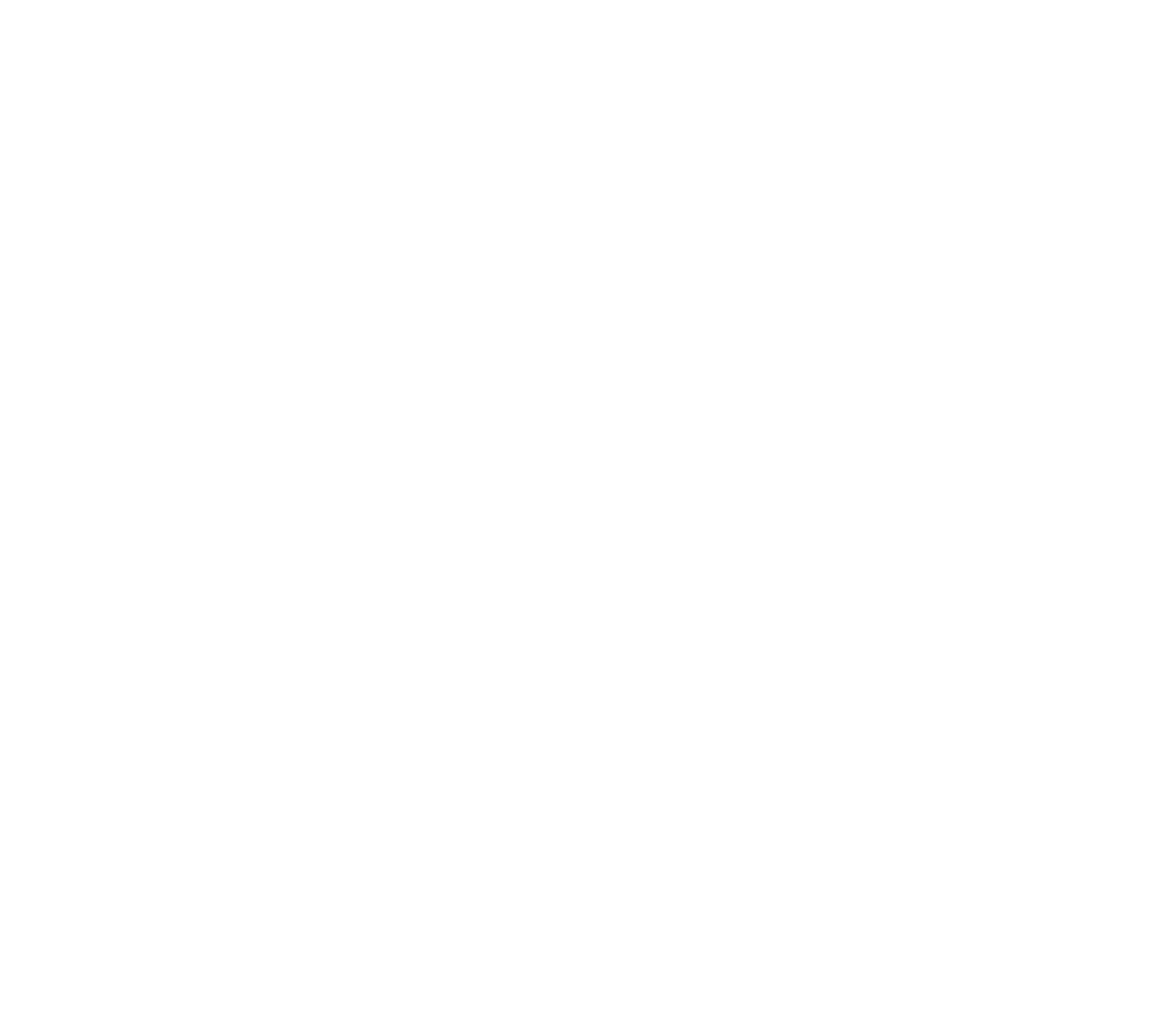 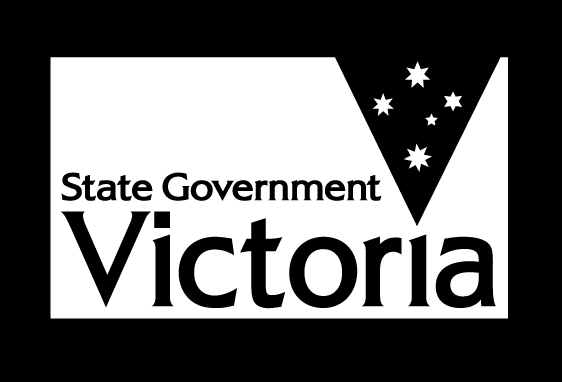 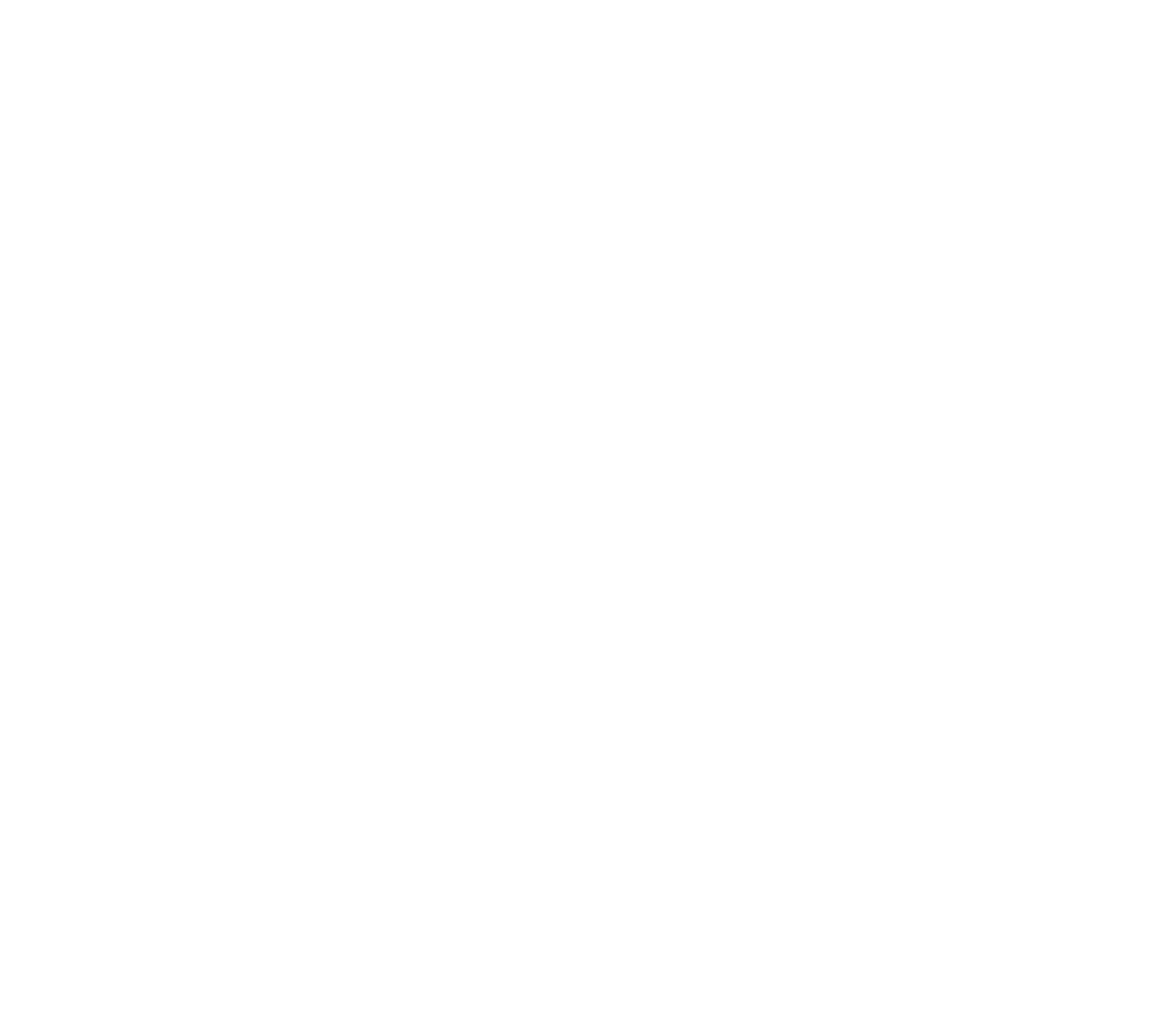 Contents1.	Introduction	12.	Report information	22.1	Review details	22.2	Review team	22.3	The purpose of the Program Review	22.4	Conduct of the Gateway Review	23.	Assurance assessment summary as at [insert date]	33.1	Review team findings	33.2	Observations of good practice	33.3	Overall delivery confidence assessment	33.4	Red rated Individual recommendations	33.5	Recommendations from the previous Gateway review and the Recommendation Action Plan (RAP)	44.	Findings and recommendations	54.1	Policy context and strategic fit	54.2	Business case and stakeholders	54.3	Management of intended outcomes	54.4	Risk management	54.5	Review of current outcomes	64.6	Readiness for next phase	65.	Planning for the next Review	76.	Appendix A	86.1	Purpose of Gateway Program Review	87.	Appendix B	97.1	Summary of Individual Recommendations	98.	Appendix C	108.1	Interviewees	109.	Appendix D	119.1	Documents reviewed	1110.	Appendix E	1210.1	Red Amber Green (RAG) definition	1210.2	Individual recommendations (criticality)	1210.3	Overall assessment (delivery confidence)	12IntroductionThe Gateway Review Process (GRP)The GRP was endorsed by the Victorian Government in March 2003, and aims to assist agencies across the Victorian budget sector achieve better capital investment outcomes and to enhance their procurement processes. The objective of a Gateway Review is for a team of experienced people, independent of the project team, to review a major asset investment project at a key decision point.The report of a Gateway Review contains opinion, advice and recommendations about the project it has examined. It will contain information about how a specific agency undertakes and conducts major projects in a competitive environment. It may also refer to the business information of third parties. As such the report is confidential and independent of a projects approval process.Because a review is conducted in the course of a project, it will commonly contain sensitive commercial information relevant to that project as it proceeds. Equally, the report will form part of the continuing development and refinement of the Gateway Process and of asset investment across the Victorian public sector. Both the particular project to which the report relates and the Gateway Process as a whole relate to the functions and commercial interests of the relevant agency and the Government of Victoria.A Gateway report will be prepared in consultation with an agency’s project team and stakeholders, and will accordingly form part of the ongoing deliberative process of Government in order to assist in the continuing formulation of Government investment and procurement policy.The report of a Gateway Review Team is not intended for release, other than to the relevant agency, except where the report is sought by Cabinet or a Cabinet Committee. Wider circulation could jeopardise the agency’s competitive position in a tender process and hence participation of it and other agencies in the Gateway Review Process, thereby imperilling the quality and frankness of the information provided and therefore the core objective of the process.
Secretary
Department of Treasury and FinanceReport informationReview detailsVersion number: [Insert Draft 0.1,0.2,0.3 or Final 1.0]SRO Name: [Insert SRO name]Date of issue to SRO: [Insert date]Department: [Insert name]Agency or PNFC: [Insert name]Gateway Review dates: [Insert dates dd/mm/yyyy to dd/mm/yyyy]Review teamGateway Review Team Members: [Insert name of team leader][Insert name of team member][Insert name of team member][Insert name of team member]The purpose of the Program ReviewThe primary purposes of a Program Review are to review the outcomes and objectives for the policy/program (and the way they fit together) and confirm that they make the necessary contribution to the overall strategy of the organisation and its senior management, and interfaces with effectively with broader high level government policy objectives and initiatives.Appendix A gives the full purposes statement for a Program ReviewConduct of the Gateway ReviewThis Program Review was carried out from [Insert: Date 1] to [Insert: Date 2] at [Insert: location of review].The stakeholders interviewed are listed in Appendix B.Delete where not applicable: Appendix C shows a list of documents received and reviewed by the review team.[Insert a note of thanks to the SRO and the client team. e.g. The Review Team would like to thank the Client X Project Team for their support and openness, which contributed to the Review Team’s understanding of the Project and the outcome of this review].Assurance assessment summary as at [insert date]Review team findingsThe Review Team finds that [Insert a brief statement outlining the Review Team’s view of the status of the project]. Observations of good practice[Insert instances of significant good practice found, especially those that may be transferable to other programs and projects.]Overall delivery confidence assessmentOverall ‘delivery confidence assessment:Red rated Individual recommendationsAll individual recommendations in a Gateway report with a red rating arising from Gateway Program reviews (‘red’ defined as being critical), are to be reported to the Treasurer outlining the risk mitigation/s.  The report will be submitted to the Treasurer utilising a Recommendation Action Plan (RAP). Click on the hyperlink to download a Recommendation Action Plan.Recommendations from the previous Gateway review and the Recommendation Action Plan (RAP)The Review Team finds that [Insert a brief statement commenting on the adequacy of the actions taken in regard to all of the individual recommendations (Red and Amber) from the previous review, and specifically the mitigation responses to and implementation of any Red recommendations as identified within a RAP].Findings and recommendationsA summary of all the individual recommendations can be found in Appendix BPolicy context and strategic fit[Insert findings – brief paragraphs setting out key findings. Where appropriate, include recommendations (in bold text) relating to individual findings including the RA assessment.]Business case and stakeholders[Insert findings – brief paragraphs setting out key findings. Where appropriate, include recommendations (in bold text) relating to individual findings including the RA assessment.]Management of intended outcomes[Insert findings – brief paragraphs setting out key findings. Where appropriate, include recommendations (in bold text) relating to individual findings including the RA assessment.]Risk management[Insert findings – brief paragraphs setting out key findings. Where appropriate, include recommendations (in bold text) relating to individual findings including the RA assessment.]Review of current outcomes[Insert findings – brief paragraphs setting out key findings. Where appropriate, include recommendations (in bold text) relating to individual findings including the RA assessment.]Readiness for next phase[Insert findings – brief paragraphs setting out key findings. Where appropriate, include recommendations (in bold text) relating to individual findings including the RA assessment.]Planning for the next ReviewAccording to the project’s current schedule, the next Gateway Program review should occur [Insert appropriate month and year and rationale].The Department should confirm the requirement and timing for the next Review approximately 8-10 weeks prior to the above date.Should there be any significant changes to the project schedule that would alter the date above, please notify the Gateway Unit.Appendix APurpose of Gateway Program ReviewReview the outcomes and objectives for the policy/program (and the way they fit together) and confirm that they make the necessary contribution to the overall strategy of the organisation and its senior management, and interfaces effectively with broader high level governement policy objectives and initiatives.Ensure that the policy or program is supported by users and key stakeholders.Confirm that the program’s potential to succeed has been considered in the wider context of the organisation’s delivery plans and change programs, and any interdependencies with other programs or projects in the organisation’s portfolio and, where relevant, those of other organisations.Review the arrangements for leading, managing and monitoring the program as a whole and the links to individual parts of it (e.g. to any existing projects in the program’s portfolio).Review the arrangements for identifying and managing the main program risks (and the individual project risks), including external risks such as changing business priorities.Check that provision for financial and other resources has been made for the program (initially identified at program initiation and committed later) and that plans for the work to be done through to the next stage are realistic, properly resourced with sufficient people of appropriate experience, and authorised. This includes individual projects within a program.After the initial Program Review, check progress against plans and the expected achievement of outcomes. (e.g. Investment Concept Brief and Investment Logic Map, Business Case, Benefits Management Plans).Check that there is engagement with the market as appropriate on the feasibility of achieving the required outcome.Where relevant, check that the program takes account of integration with other programs, both internal and external.Appendix BSummary of Individual RecommendationsAppendix CIntervieweesAppendix DDocuments reviewedAppendix ERed Amber Green (RAG) definitionThere are two  levels of RAG Status for a project that must be given, using the colour-coded indicators Red, Amber or Green  described below. These include:Red (Critical) and Amber (Non Critical) for individual recommendations;Red, Amber or Green  Delivery Confidence assessment for the overall project.Individual recommendations (criticality)The introduction of the RAP has resulted in a change to how individual recommendations are assessed. In the past individual RAG assessments have taken criticality and urgency into consideration. For example if a project had very little time to address a critical recommendation, the recommendation was classed as red. If there was time to address the critical recommendation, then the recommendations was classed as Amber. This was even though the issue and its criticality was still identical to the red rating. Individual recommendations are now classified as either Critical (Red) or Non Critical (Amber) as per the diagram below. Green is no longer used for individual recommendations.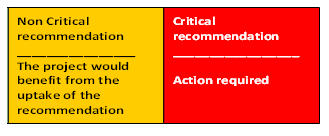 Criticality – Individual Recommendations*Overall assessment (delivery confidence)An Overall Assessment (Delivery Confidence) is also required for each review based on the definitions below. When determining the Overall Assessment the Review Team should refer to the Areas Probed Assessment and their own judgement/expertise to determine the most suitable Delivery Confidence rating. Delivery Confidence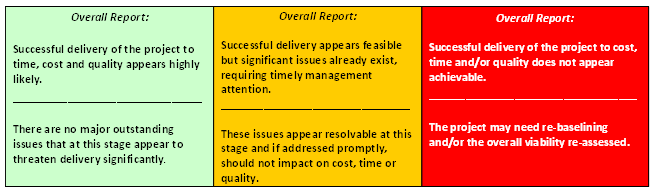 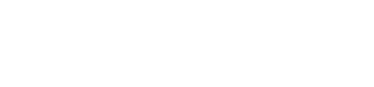 Good Practice ExamplesRAGRecommendation #RecommendationYes / No / NAThe previous Gateway review report was provided to the review team.The Review Team considered the previous report during the conduct of the review.The Recommendations from the last review were appropriately actioned?A Recommendation Action Plan (RAP) was prepared as a result of the previous review.The RAP was provided to the review team for consideration.The RAP has been implemented (where applicable)?Recommendation #RecommendationRA statusRecommendation #RecommendationRA statusRecommendation #RecommendationRA statusRecommendation #RecommendationRA statusRecommendation #RecommendationRA statusRecommendation #RecommendationRA statusRecommendation #RecommendationRA statusNameRole